ROTINA SEMANAL DO TRABALHO PEDAGÓGICO - Atividades Remotas - Data: 17 a 21/05 de 2021Turma: Etapa I A** Prof.° GUTERMAN  ***  “E.M.E.I EMILY OLIVEIRA SILVA”  SEGUNDA-FEIRA 17        TERÇA-FEIRA18TERÇA-FEIRA18QUARTA-FEIRA19QUINTA-FEIRA 20SEXTA-FEIRA 21VÍDEO: “DORA AVENTUREIRA E SEUS AMIGOS NA CIDADE.https://youtu.be/cO7exvIUQDQ ATIVIDADES DA APOSTILA 4 - REALIZAR A ATIVIDADE DA PÁGINA 4. PINTE OS DESENHOS QUE COMEÇAM COM A VOGAL I.LEITURA EM FAMÍLIA.  MENINA BONITA DO LAÇO DE FITA. PDFVÍDEO: “DORA AVENTUREIRA E SEUS AMIGOS NA CIDADE.https://youtu.be/cO7exvIUQDQ ATIVIDADES DA APOSTILA 4 - REALIZAR A ATIVIDADE DA PÁGINA 4. PINTE OS DESENHOS QUE COMEÇAM COM A VOGAL I.LEITURA EM FAMÍLIA.  MENINA BONITA DO LAÇO DE FITA. PDFATIVIDADES DA APOSTILA 4- - REALIZAR A ATIVIDADE DA PÁGINA 10= COLE CASQUINHAS DE OVO NA VOGAL O.BRINCADEIRA AMARELINHA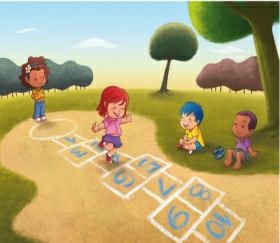 - DESENHE UMA AMARELINHA NO QUINTAL E BRINQUE COM SUA CRIANÇA.A SEQUÊNCIA NUMÉRICA INCENTIVA A CRIANÇA A DESENVOLVER O RACIOCÍNIO LÓGICO MATEMÁTICO, ATRAVÉS DA BRINCADEIRA SUA CRIANÇA APRENDE A CONTAR DE 1 A 10. BOA BRINCADEIRA.ATIVIDADES DA APOSTILA4- REALIZE A ATIVIDADE DA PÁGINA 10VAMOS TREINAR A VOGAL O.MOSTRE A SEU FILHO ALGUMAS COISAS QUE COMEÇAM COM A VOGAL O.Aula de ARTE (Prof. ª Sandra)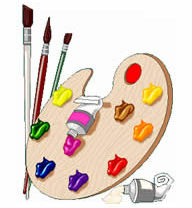 VIDEO DO ALFABETO YOUTUBE.https://youtu.be/DBAuR19EiuI DIA DO BRINQUEDO LIVRE:- DEIXE SUA CRIANÇA ESCOLHER UM BRINQUEDO PARA BRINCAR À VONTADE POR UM TEMPINHO, EXPLORANDO-O LIVREMENTE. SE POSSÍVEL, BRINQUE COM ELA. ESSA INTERAÇÃO É FUNDAMENTAL.ATIVIDADES DA APOSTILA 4- REALIZAR A ATIVIDADE DA PÁGINA 13- AGORA VAMOS APRENDER A FORMA GEOMÉTRICA QUADRADO. 0O QUE PODEMOS FAZER COM UM QUADRADO.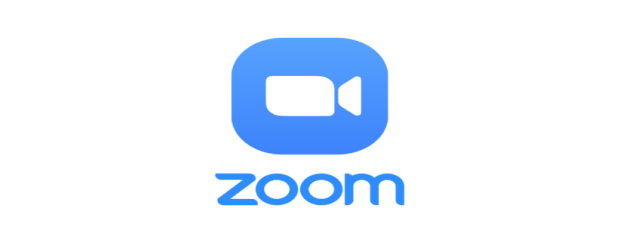 AULA ON-LINE APP ZOOM(O PROFESSOR IRÁ ENVIAR O LINK NO GRUPO PARA PARTICIPAREM DA AULA).  ALFABETO, NUMERAIS E PALITOS. LEITURA FEITA PELO PROFESSOR.ATIVIDADES DA APOSTILA 4- REALIZAR A ATIVIDADE DA PÁGINA 21 =OBSERVE A CENA E PINTE OS NUMERAIS ESCONDIDOS.Aula de Música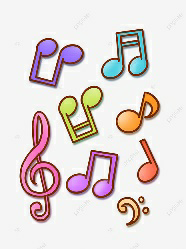 Aula de ED. FÍSICA (Prof.ª Gleysse e Fabrício)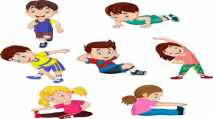 LEITURA EM FAMÍLIA.  A CASINHA DO TATU.PDF